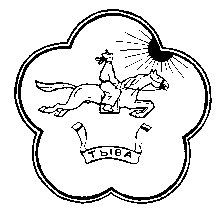 АГЕНТСТВО ПО ДЕЛАМ СЕМЬИ И ДЕТЕЙ РЕСПУБЛИКИ ТЫВА 
ул. Кочетова, Д. 155, г. Кызыл, 667000, тел./факс: (39422)30299 E-mai1: agentstvo.sid-rt@mail.ruОГРН: 1121719002008, ИНН/КПП: 17010515341170101001 П Р И К А З ____ г. КызылРуководствуясь Федеральным законом от 17.09.1998 г. № 157-ФЗ «Об иммунопрофилактике инфекционных болезней», приказа Министерства здравоохранения и социального развития РФ от 16.04.2012 г. № 363-н «Об утверждении порядка оказания медицинской помощи несовершеннолетним в период оздоровления и организованного отдыха», совместного приказа Управления Роспотребнадзора по Республике Тыва и Министерства здравоохранения Республики Тыва от 25 июля 2014 № 873/180 «О клинико-лабораторном обследовании детей, выезжающих в летние оздоровительные учреждения» ПРИКАЗЫВАЮ:1. Организаторам лагерей – руководителям учреждений социальной помощи семье и детям республики:1.1 принять исчерпывающие меры по контролю за направлением в детские оздоровительные лагеря (далее – лагеря) детей – привитых против гепатита А и клещевого энцефалита, имеющих допуск врача-педиатра по результатам клинико-лабораторного обследования, в том числе с функциональными отклонениями и хроническими заболеваниями в стадии стойкой ремиссии, не нуждающиеся в специальных коррекционно-терапевтических условиях (диета, специальный режим, лечебные назначения по поддерживающей терапии) и не имеющие следующих медицинских противопоказаний для активного отдыха:1.1.1. заболевания в острой и подострой стадии, в том числе острые инфекционные заболевания до окончания срока изоляции;1.1.2. хронические заболевания в стадии обострения;1.1.3. бактерионосительство инфекционных заболеваний;1.1.4. заразные болезни глаз и кожи, паразитарные заболевания;1.1.5. туберкулез любой локализации в активной стадии;1.1.6. злокачественные новообразования, требующие лечения, в том числе проведения химиотерапии;1.1.7. эпилепсия с текущими приступами, в том числе резистентная к проводимому лечению;1.1.8. эпилепсия с клинической ремиссией менее 6 месяцев;1.1.9. психические расстройства и расстройства поведения в состоянии обострения и (или) представляющие опасность для больного и окружающих;1.1.10. психические расстройства, сопровождающиеся нарушениями настроения, поведения и социальной адаптации (при отсутствии сопровождения ребенка законным представителем ребенка или иным лицом на основании доверенности, заверенной в установленном порядке);1.1.11. психические расстройства и расстройства поведения, вызванные употреблением психоактивных веществ.1.2. информировать Агентство обо всех случаях направления в лагеря детей, не имеющих профилактических прививок, медицинских справок и детей с состоянием здоровья, перечисленных в пунктах с 1.1.1 по 1.1.11 настоящего приказа, в течение 0,5 часа после обнаружения, с предоставлением медицинской документации ребенка. 1.3. провести среди семей, состоящих на учете, заявителей на получение путевок в детские оздоровительные лагеря в летний период профилактическую работу о необходимости и значимости получения прививок против гепатита А и клещевого энцефалита ребенку, направляющему в детский оздоровительный лагерь в период летних каникул. 1.4. оказывать активное содействие участковым врачам-педиатрам в проведении плановых прививок против гепатита А и клещевого энцефалита. 1.5. осуществлять контроль над установленным сроком действия медицинских справок об отсутствии контакта с инфекционными больными – за три дня до даты отъезда в летнее оздоровительное учреждение (п.2.1. совместного приказа Управления Роспотребнадзора по РТ и Минздравсоцразвития РТ от 25 июля 2014 г. № 873/180). 	2. Консультанту (Серен Н.П.) ознакомить с настоящим приказом ответственных должностных лиц под роспись3. Контроль над исполнением настоящего приказа возложить на директора ГБУ РТ «Ресцентр соцподдержки» О.Д. Куулар.Директор										С.Х.Сенгии от 11 января 2017 г.№ 6-ОДОб осуществлении контроля над  прохождением детей, направляемых в детские оздоровительные лагеря, клинико-лабораторных обследований и профилактических прививок